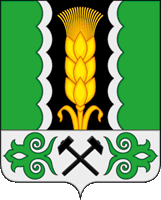 Российская ФедерацияРеспублика ХакасияСовет депутатов Аршановского сельсоветаАлтайского района Республики ХакасияРЕШЕНИЕс. АршановоО внесении изменений в решение            Совета депутатов Аршановского сельсовета от 25.12.2019 № 282 «О бюджете муниципального образования Аршановский сельсовет на 2020 год и на   плановый период 2021 и 2022 годов»В соответствии с Бюджетным кодексом Российской Федерации, Уставом     муниципального образования Аршановский сельсовет, Положением о бюджетном процессе и финансовом контроле в администрации Аршановского сельсовета, Совет депутатов Аршановского сельсоветаРЕШИЛ:     Внести в решение Совета депутатов Аршановского сельсовета от 25.12.2019 № 282 «О бюджете муниципального образования Аршановский сельсовет на 2020 год и на плановый период 2021 и 2022 годов» следующие изменения:          1.В п.п.1 п.1 статьи 1 утвердить основные характеристики бюджета муниципального образования Аршановский сельсовет (далее – местный бюджет) на 2020 год:1) общий объем доходов местного бюджета в сумме 55 252,90 тыс. рублей;2) общий объем расходов местного бюджета в сумме 92 396,4 тыс. рублей;3) дефицит местного бюджета в сумме 37 143,50 тыс. рублей»В п.п.1 п. 3 статьи 2 приложение 7 «Доходы бюджета муниципального образования Аршановский сельсовет на 2020 год» изложить в новой редакции согласно приложению 1 к настоящему Решению.В п.п.1 п.2 статьи 5 приложение 11 «Распределение бюджетных ассигнований по разделам, подразделам, целевым статьям, группам и подгруппам, видов классификации расходов бюджета муниципального образования Аршановский сельсовет на 2020 год» изложить в новой редакции согласно приложению 2 к настоящему Решению.В п.п.1 п.1 статьи 5 приложение 9 «Ведомственную структуру расходов бюджета муниципального образования Аршановский сельсовет на 2020 год» изложить в новой редакции согласно приложению 3 к настоящему Решению.В п.п.1 п.3 статьи 5 приложение 13 «Распределение бюджетных ассигнований по разделам и подразделам классификации расходов бюджета муниципального образования Аршановский сельсовет на 2020 год» изложить в новой редакции согласно приложению 4 к настоящему Решению.В п.п.1 п.4 статьи 5 приложение 16 «Перечень муниципальных программ, предусмотренных к финансированию из бюджета муниципального образования Аршановский сельсовет на 2020 год» изложить в новой редакции согласно приложению 5 к настоящему Решению.Настоящее Решение вступает в силу со дня его официального                        опубликования (обнародования).Глава Аршановского сельсовета  	Н.А. ТанбаевПриложение 5к решению  Совета депутатов  Аршановского «О бюджете муниципального образования Аршановский сельсовет  на 2020 год и на плановый период 2021 и 2022 годов»приложение 16 от 25.12.2019г. № 282Перечень муниципальных программ, предусмотренных  к финансированию из бюджета муниципального образования Аршановского сельсовета на 2020 годтыс.руб.ПОЯСНИТЕЛЬНАЯ ЗАПИСКА	В соответствии с Бюджетным кодексом Российской Федерации, Уставом муниципального образования Аршановский сельсовет, на основании увеличения доходной и расходной части бюджета на 2020 год о внесении изменений и дополнений в сметы доходов и расходов, внесены следующие изменения в решение Совета депутатов  Аршановского сельсовета от 25.12.2019 г. № 282 «О бюджете муниципального образования Аршановский сельсовет на 2020 год и на плановый период 2021 и 2021 годов» 1. Увеличить доходы бюджета на 2020 год в сумме 102,2 тыс. рублей за счет перераспределения доходов в том числе:- Налог на  доходы физических лиц  с доходов, полученных физическими лицами в соответствии со статьей 228 Налогового кодекса Российской Федерации 11,0 тыс.руб.КБК 334 1 01 02030 01 0000 110;- Доходы от реализации имущества, находящегося в оперативном управлении учреждений, находящихся в ведении органов управления сельских поселений (за исключением имущества муниципальных бюджетных и автономных учреждений), в части реализации основных средств по указанному имуществу 91,0 тыс.руб.КБК 334 1 14 02052 10 0000 410;- Прочие субсидии бюджетам сельских поселений 0,2 тыс.руб.КБК 334 2 02 29999 10 0000 150.2. Уменьшить доходы бюджета на 2020 год в сумме 102,2 тыс. рублей за счет перераспределения доходов в том числе:- Налог на доходы физических  лиц с доходов, источником которых является налоговый агент, за исключением доходов, в отношении которых исчисление и уплата налога осуществляются в соответствии со статьями 227, 227.1 и 228 Налогового кодекса Российской Федерации 72,0 тыс.руб.КБК 334 1 01 02030 01 0000 110;- Доходы от реализации имущества, находящегося в оперативном управлении учреждений, находящихся в ведении органов управления сельских поселений (за исключением имущества муниципальных бюджетных и автономных учреждений), в части реализации материальных запасов по указанному имуществу 30,0 тыс.руб.КБК 334 1 14 02052 10 0000 440;- . Прочие безвозмездные поступления в бюджеты сельских поселений 0,2 тыс.руб.КБК 334 2 07 05030 10 0000 150.Увеличить расходы бюджета на 2020 год в сумме  0,1 тыс. рублей за счет перераспределения расходов в том числе:-Мероприятие проведение выборов в представительные органы Муниципального образования 0,1 тыс.руб.КБК 334 01 07 0900006000 880. Уменьшить расходы бюджета на 2020 год в сумме  0,1 тыс. рублей за счет перераспределения расходов в том числе:-Мероприятие проведение выборов в представительные органы Муниципального образования 0,1 тыс.руб.КБК 334 01 07 0900006000 880. Главный бухгалтер   							И.Г. Мокина Приложение  1  Приложение  1  к решению Совета депутатов   к решению Совета депутатов   к решению Совета депутатов   к решению Совета депутатов   к решению Совета депутатов   к решению Совета депутатов   к решению Совета депутатов   к решению Совета депутатов   Аршановского сельсовета   Аршановского сельсовета   Аршановского сельсовета   Аршановского сельсовета   Аршановского сельсовета   "О бюджете  муниципального образования Аршановский сельсовет на 2020 год и на плановый период 2021 и 2022 годов"   "О бюджете  муниципального образования Аршановский сельсовет на 2020 год и на плановый период 2021 и 2022 годов"   "О бюджете  муниципального образования Аршановский сельсовет на 2020 год и на плановый период 2021 и 2022 годов"   "О бюджете  муниципального образования Аршановский сельсовет на 2020 год и на плановый период 2021 и 2022 годов"   "О бюджете  муниципального образования Аршановский сельсовет на 2020 год и на плановый период 2021 и 2022 годов"   Приложение 7 к решению от 25.12.2019 г. № 282   Приложение 7 к решению от 25.12.2019 г. № 282   Приложение 7 к решению от 25.12.2019 г. № 282   Приложение 7 к решению от 25.12.2019 г. № 282   Приложение 7 к решению от 25.12.2019 г. № 282  Доходы  бюджета муниципального образованияДоходы  бюджета муниципального образованияДоходы  бюджета муниципального образованияДоходы  бюджета муниципального образования Аршановский сельсовет на 2020 год Аршановский сельсовет на 2020 год Аршановский сельсовет на 2020 год Аршановский сельсовет на 2020 год (руб.)  (руб.)  План           2020г   ИзмененияИзмененияПлан 2020 г с изменениямиПлан 2020 г с изменениямиКодНаименование   доходаНаименование   дохода План           2020г   ИзмененияИзмененияПлан 2020 г с изменениямиПлан 2020 г с изменениями122                         3   4455000 8 50 00000 00 0000 000 Доходы бюджета - итого Доходы бюджета - итого55252,90,00,055252,955252,9000 1 00 00000 00 0000 000НАЛОГОВЫЕ И НЕНАЛОГОВЫЕ ДОХОДЫНАЛОГОВЫЕ И НЕНАЛОГОВЫЕ ДОХОДЫ54157,80,00,054157,854157,8000 1 01 00000 00 0000 000 НАЛОГИ НА ПРИБЫЛЬ, ДОХОДЫНАЛОГИ НА ПРИБЫЛЬ, ДОХОДЫ23686,0-61,0-61,023625,023625,0000 1 01 02000 01 0000 110Налог на доходы физических  лицНалог на доходы физических  лиц23686,0-61,0-61,023625,023625,0000 1 01 02010 01 0000 110Налог на доходы физических  лиц с доходов, источником которых является налоговый агент, за исключением доходов, в отношении которых исчисление и уплата налога осуществляются в соответствии со статьями 227, 227.1 и 228 Налогового кодекса Российской ФедерацииНалог на доходы физических  лиц с доходов, источником которых является налоговый агент, за исключением доходов, в отношении которых исчисление и уплата налога осуществляются в соответствии со статьями 227, 227.1 и 228 Налогового кодекса Российской Федерации23680,0-72,0-72,023608,023608,0000 1 01 02020 01 0000 110Налог на доходы физических лиц с доходов, полученных от осуществления деятельности физическими лицами, зарегистрированными в качестве индивидуальных предпринимателей, нотариусов, занимающихся частной практикой, адвокатов, учредивших адвокатские кабинеты, и других лиц, занимающихся частной практикой в соответствии со статьей 227 Налогового кодекса Российской ФедерацииНалог на доходы физических лиц с доходов, полученных от осуществления деятельности физическими лицами, зарегистрированными в качестве индивидуальных предпринимателей, нотариусов, занимающихся частной практикой, адвокатов, учредивших адвокатские кабинеты, и других лиц, занимающихся частной практикой в соответствии со статьей 227 Налогового кодекса Российской Федерации2,00,00,02,02,0000 1 01 02030 01 0000 110Налог на  доходы физических лиц  с доходов, полученных физическими лицами в соответствии со статьей 228 Налогового кодекса Российской ФедерацииНалог на  доходы физических лиц  с доходов, полученных физическими лицами в соответствии со статьей 228 Налогового кодекса Российской Федерации4,011,011,015,015,0000 1 03 00000 00 0000 000НАЛОГИ НА ТОВАРЫ (РАБОТЫ, УСЛУГИ), РЕАЛИЗУЕМЫЕ НА ТЕРРИТОРИИ РОССИЙСКОЙ ФЕДЕРАЦИИНАЛОГИ НА ТОВАРЫ (РАБОТЫ, УСЛУГИ), РЕАЛИЗУЕМЫЕ НА ТЕРРИТОРИИ РОССИЙСКОЙ ФЕДЕРАЦИИ840,10,00,0885,0885,0000 1 03 02000 01 0000 110Акцизы по подакцизным товарам (продукции), производимым на территории Российской ФедерацииАкцизы по подакцизным товарам (продукции), производимым на территории Российской Федерации840,10,00,0885,0885,0000 1 03 02230 01 0000 110Доходы от уплаты акцизов на дизельное топливо, подлежащие распределению между бюджетами субъектов Российской Федерации и местными бюджетами с учетом установленных дифференцированных нормативов отчислений в местные бюджетыДоходы от уплаты акцизов на дизельное топливо, подлежащие распределению между бюджетами субъектов Российской Федерации и местными бюджетами с учетом установленных дифференцированных нормативов отчислений в местные бюджеты331,70,00,0331,7331,7000 1 03 02240 01 0000 110Доходы от уплаты акцизов на моторные масла для дизельных и (или) карбюраторных (инжекторных) двигателей, подлежащие распределению между бюджетами субъектов Российской Федерации и местными бюджетами с учетом установленных дифференцированных нормативов отчислений в местные бюджетыДоходы от уплаты акцизов на моторные масла для дизельных и (или) карбюраторных (инжекторных) двигателей, подлежащие распределению между бюджетами субъектов Российской Федерации и местными бюджетами с учетом установленных дифференцированных нормативов отчислений в местные бюджеты2,30,00,02,32,3000 1 03 02240 10 0000 110Доходы от уплаты акцизов на моторные масла для дизельных и (или) карбюраторных (инжекторных) двигателей, подлежащие распределению между бюджетами субъектов Российской Федерации и местными бюджетами с учетом установленных дифференцированных нормативов отчислений в местные бюджеты (по нормативам установленным Федеральным законом о федеральном бюджете в целях формирования дорожных фондов субъектов Российской Федерации)Доходы от уплаты акцизов на моторные масла для дизельных и (или) карбюраторных (инжекторных) двигателей, подлежащие распределению между бюджетами субъектов Российской Федерации и местными бюджетами с учетом установленных дифференцированных нормативов отчислений в местные бюджеты (по нормативам установленным Федеральным законом о федеральном бюджете в целях формирования дорожных фондов субъектов Российской Федерации)2,30,00,02,32,3000 1 03 02250 01 0000 110Доходы от уплаты акцизов на автомобильный бензин, подлежащие распределению между бюджетами субъектов Российской Федерации и местными бюджетами с учетом установленных дифференцированных нормативов отчислений в местные бюджетыДоходы от уплаты акцизов на автомобильный бензин, подлежащие распределению между бюджетами субъектов Российской Федерации и местными бюджетами с учетом установленных дифференцированных нормативов отчислений в местные бюджеты506,10,00,0551,0551,0000 1 03 02250 10 0000 110Доходы от уплаты акцизов на автомобильный бензин, подлежащие распределению между бюджетами субъектов Российской Федерации и местными бюджетами с учетом установленных дифференцированных нормативов отчислений в местные бюджеты (по нормативам установленным Федеральным законом о федеральном бюджете в целях формирования дорожных фондов субъектов Российской Федерации)Доходы от уплаты акцизов на автомобильный бензин, подлежащие распределению между бюджетами субъектов Российской Федерации и местными бюджетами с учетом установленных дифференцированных нормативов отчислений в местные бюджеты (по нормативам установленным Федеральным законом о федеральном бюджете в целях формирования дорожных фондов субъектов Российской Федерации)506,10,00,0551,0551,0000 1 05 00000 00 0000 000НАЛОГИ НА СОВОКУПНЫЙ ДОХОДНАЛОГИ НА СОВОКУПНЫЙ ДОХОД12,30,00,012,312,3000 1 05 03000 01 0000 110Единый сельскохозяйственный налогЕдиный сельскохозяйственный налог12,30,00,012,312,3000 1 05 03010 01 0000 110Единый сельскохозяйственный налогЕдиный сельскохозяйственный налог12,30,00,012,312,3000 1 06 00000 00 0000 000НАЛОГИ НА ИМУЩЕСТВОНАЛОГИ НА ИМУЩЕСТВО29317,70,00,029317,729317,7000 1 06 01000 00 0000 110Налог на имущество физических лицНалог на имущество физических лиц60,000,00,060,060,0000 1 06 01030 10 0000 110Налог на имущество физических лиц, взимаемый по ставкам, применяемым к объектам налогообложения, расположенным в границах сельских поселенийНалог на имущество физических лиц, взимаемый по ставкам, применяемым к объектам налогообложения, расположенным в границах сельских поселений60,000,00,060,060,0000 1 06 06000 00 0000 110Земельный налогЗемельный налог29257,70,00,029257,729257,7000 1 06 06030 00 0000 110Земельный налог с организацийЗемельный налог с организаций29041,70,00,029041,729041,7000 1 06 06033 10 0000 110Земельный налог с организаций, обладающих земельным участком, расположенным в границах сельских поселений Земельный налог с организаций, обладающих земельным участком, расположенным в границах сельских поселений 29041,70,00,029041,729041,7000 1 06 06040 00 0000 110Земельный налог с физических лицЗемельный налог с физических лиц21600216,0216,0000 1 06 06043 10 0000 110Земельный налог с физических лиц, обладающих земельным участком, расположенным в границах сельских поселенийЗемельный налог с физических лиц, обладающих земельным участком, расположенным в границах сельских поселений21600216,0216,0000 1 11 00000 00 0000 000ДОХОДЫ ОТ ИСПОЛЬЗОВАНИЯ ИМУЩЕСТВА, НАХОДЯЩЕГОСЯ В ГОСУДАРСТВЕННОЙ И МУНИЦИПАЛЬНОЙ СОБСТВЕННОСТИДОХОДЫ ОТ ИСПОЛЬЗОВАНИЯ ИМУЩЕСТВА, НАХОДЯЩЕГОСЯ В ГОСУДАРСТВЕННОЙ И МУНИЦИПАЛЬНОЙ СОБСТВЕННОСТИ75,40,00,075,475,4000 1 11 05000 00 0000 120Доходы, получаемые  в виде арендной либо  иной платы за передачу в возмездное пользование государственного  и муниципального имущества (за исключением имущества бюджетных и автономных учреждений, а также  имущества  государственных  и муниципальных унитарных предприятий, в том числе казенных)Доходы, получаемые  в виде арендной либо  иной платы за передачу в возмездное пользование государственного  и муниципального имущества (за исключением имущества бюджетных и автономных учреждений, а также  имущества  государственных  и муниципальных унитарных предприятий, в том числе казенных)75,40,00,075,475,4000 1 11 05030 00 0000 120Доходы от сдачи в аренду имущества, находящегося в оперативном управлении органов государственной власти, органов местного самоуправления, государственных внебюджетных фондов и созданных ими учреждений (за исключением имущества бюджетных и автономных учреждений)Доходы от сдачи в аренду имущества, находящегося в оперативном управлении органов государственной власти, органов местного самоуправления, государственных внебюджетных фондов и созданных ими учреждений (за исключением имущества бюджетных и автономных учреждений)75,40,00,075,475,4000 1 11 05035 10 0000 120Доходы от сдачи в аренду имущества, находящегося в оперативном управлении органов управления сельских поселений и созданных ими учреждений (за исключением  имущества муниципальных  бюджетных и автономных  учреждений)Доходы от сдачи в аренду имущества, находящегося в оперативном управлении органов управления сельских поселений и созданных ими учреждений (за исключением  имущества муниципальных  бюджетных и автономных  учреждений)75,40,00,075,475,4000 1 13 00000 00 0000 000ДОХОДЫ ОТ ОКАЗАНИЯ ПЛАТНЫХ УСЛУГ (РАБОТ) И КОМПЕНСАЦИИ ЗАТРАТ ГОСУДАРСТВАДОХОДЫ ОТ ОКАЗАНИЯ ПЛАТНЫХ УСЛУГ (РАБОТ) И КОМПЕНСАЦИИ ЗАТРАТ ГОСУДАРСТВА156,30,00,0156,3156,3000 1 13 02000 00 0000 130Доходы от компенсации затрат государстваДоходы от компенсации затрат государства92,00,00,0156,3156,3000 1 13 02060 00 0000 130Доходы, поступающие в порядке возмещения расходов понесенных в связи с эксплуатацией имуществаДоходы, поступающие в порядке возмещения расходов понесенных в связи с эксплуатацией имущества92,00,00,092,092,0000 1 13 02065 10 0000 130Доходы, поступающие в порядке возмещения расходов понесенных в связи с эксплуатацией имущества сельских поселенийДоходы, поступающие в порядке возмещения расходов понесенных в связи с эксплуатацией имущества сельских поселений92,00,00,092,092,0000 1 13 02995 10 0000 130Прочие доходы от компенсации затрат бюджетов сельских поселений Прочие доходы от компенсации затрат бюджетов сельских поселений 64,30,00,064,364,3000 1 14 00000 00 0000 000ДОХОДЫ ОТ ПРОДАЖИ МАТЕРИАЛЬНЫХ И НЕМАТЕРИАЛЬНЫХ АКТИВОВДОХОДЫ ОТ ПРОДАЖИ МАТЕРИАЛЬНЫХ И НЕМАТЕРИАЛЬНЫХ АКТИВОВ70,061,061,0131,0131,0000 1 14 02000 00 0000 000Доходы от реализации имущества, находящегося в государственной и муниципальной собственности (за исключением движимого имущества бюджетных и автономных учреждений, а также имущества государственных и муниципальных предприятий, в том числе казенных)Доходы от реализации имущества, находящегося в государственной и муниципальной собственности (за исключением движимого имущества бюджетных и автономных учреждений, а также имущества государственных и муниципальных предприятий, в том числе казенных)50,0061,0061,00111,00111,00000 1 14 02052 10 0000 410Доходы от реализации имущества, находящегося в оперативном управлении учреждений, находящихся в ведении органов управления сельских поселений (за исключением имущества муниципальных бюджетных и автономных учреждений), в части реализации основных средств по указанному имуществуДоходы от реализации имущества, находящегося в оперативном управлении учреждений, находящихся в ведении органов управления сельских поселений (за исключением имущества муниципальных бюджетных и автономных учреждений), в части реализации основных средств по указанному имуществу0,0091,0091,0091,0091,00000 1 14 02052 10 0000 440Доходы от реализации имущества, находящегося в оперативном управлении учреждений, находящихся в ведении органов управления сельских поселений (за исключением имущества муниципальных бюджетных и автономных учреждений), в части реализации материальных запасов по указанному имуществуДоходы от реализации имущества, находящегося в оперативном управлении учреждений, находящихся в ведении органов управления сельских поселений (за исключением имущества муниципальных бюджетных и автономных учреждений), в части реализации материальных запасов по указанному имуществу50,00-30,00-30,0020,0020,00000 1 14 06000 00 0000 430Доходы от продажи земельных участков, находящихся в государственной и муниципальной собственностиДоходы от продажи земельных участков, находящихся в государственной и муниципальной собственности20,00,00,020,020,0000 1 14 06020 00 0000 430Доходы от продажи земельных участков, государственная собственность на которые разграничена (за исключением земельных участков бюджетных и автономных учреждений)Доходы от продажи земельных участков, государственная собственность на которые разграничена (за исключением земельных участков бюджетных и автономных учреждений)20,00,00,020,020,0000 1 14 06025 10 0000 430Доходы от продажи земельных участков, находящихся в собственности сельских поселений (за исключением земельных участков муниципальных бюджетных и автономных учреждений)Доходы от продажи земельных участков, находящихся в собственности сельских поселений (за исключением земельных участков муниципальных бюджетных и автономных учреждений)20,00,00,020,020,0000 2 00 00000 00 0000 000БЕЗВОЗМЕЗДНЫЕ ПОСТУПЛЕНИЯ БЕЗВОЗМЕЗДНЫЕ ПОСТУПЛЕНИЯ 1095,10,00,01095,11095,1000 2 02 00000 00 0000 000БЕЗВОЗМЕЗДНЫЕ ПОСТУПЛЕНИЯ ОТ ДРУГИХ БЮДЖЕТОВ БЮДЖЕТНОЙ СИСТЕМЫ РОССИЙСКОЙ ФЕДЕРАЦИИБЕЗВОЗМЕЗДНЫЕ ПОСТУПЛЕНИЯ ОТ ДРУГИХ БЮДЖЕТОВ БЮДЖЕТНОЙ СИСТЕМЫ РОССИЙСКОЙ ФЕДЕРАЦИИ1091,10,20,21091,31091,3000 2 02 29999 00 0000 150Прочие субсидииПрочие субсидии772,00,200,20772,20772,20000 2 02 29999 10 0000 150Прочие субсидии бюджетам сельских поселенийПрочие субсидии бюджетам сельских поселений772,00,200,20772,20772,20000 2 02 30000 00 0000 150Субвенции бюджетам бюджетной системы Российской ФедерацииСубвенции бюджетам бюджетной системы Российской Федерации319,10,00,0319,1319,1000 2 02 30024 00 0000 150Субвенции местным бюджетам на выполнение передаваемых полномочий субъектов Российской ФедерацииСубвенции местным бюджетам на выполнение передаваемых полномочий субъектов Российской Федерации1001,01,0000 2 02 30024 10 0000 150Субвенции местным бюджетам сельских поселений на выполнение передаваемых полномочий субъектов Российской ФедерацииСубвенции местным бюджетам сельских поселений на выполнение передаваемых полномочий субъектов Российской Федерации1001,01,0000 2 02 35118 00 0000 150Субвенции  бюджетам на осуществление первичного воинского учета на территориях, где отсутствуют военные комиссариатыСубвенции  бюджетам на осуществление первичного воинского учета на территориях, где отсутствуют военные комиссариаты308,10,00,0308,1308,1000 2 02 35118 10 0000 150Субвенции  бюджетам сельских поселений на осуществление первичного воинского учета на территориях, где отсутствуют военные комиссариатыСубвенции  бюджетам сельских поселений на осуществление первичного воинского учета на территориях, где отсутствуют военные комиссариаты308,10,00,0308,1308,1000 2 02 35250 00 0000 150Субвенции бюджетам на оплату жилищно-коммунальных услуг отдельным категориям гражданСубвенции бюджетам на оплату жилищно-коммунальных услуг отдельным категориям граждан10,00,00,010,010,0000 2 02 35250 10 0000 150Субвенции бюджетам сельских поселений на оплату жилищно-коммунальных услуг отдельным категориям гражданСубвенции бюджетам сельских поселений на оплату жилищно-коммунальных услуг отдельным категориям граждан5,00,00,05,05,0000 2 07 00000 00 0000 000ПРОЧИЕ БЕЗВОЗМЕЗДНЫЕ ПОСТУПЛЕНИЯПРОЧИЕ БЕЗВОЗМЕЗДНЫЕ ПОСТУПЛЕНИЯ4,0-0,2-0,23,83,8000 2 07 05000 10 0000 150Прочие безвозмездные поступления в бюджеты сельских поселенийПрочие безвозмездные поступления в бюджеты сельских поселений4,0-0,2-0,23,83,8000 2 07 05030 10 0000 150Прочие безвозмездные поступления в бюджеты сельских поселенийПрочие безвозмездные поступления в бюджеты сельских поселений4,0-0,2-0,23,83,8Приложение 2
к решению  Совета депутатов  Аршановского сельсовета   «О бюджете муниципального образования Аршановский сельсовет  на 2020 год и на плановый период 2021 и 2022 годов» Приложение 2
к решению  Совета депутатов  Аршановского сельсовета   «О бюджете муниципального образования Аршановский сельсовет  на 2020 год и на плановый период 2021 и 2022 годов» Приложение 2
к решению  Совета депутатов  Аршановского сельсовета   «О бюджете муниципального образования Аршановский сельсовет  на 2020 год и на плановый период 2021 и 2022 годов» Приложение 2
к решению  Совета депутатов  Аршановского сельсовета   «О бюджете муниципального образования Аршановский сельсовет  на 2020 год и на плановый период 2021 и 2022 годов» приложение 11 к решению от 25.12.2019 г. № 282приложение 11 к решению от 25.12.2019 г. № 282приложение 11 к решению от 25.12.2019 г. № 282приложение 11 к решению от 25.12.2019 г. № 282Распределение бюджетных ассигнований по разделам, подразделам, целевым статьям, группам и подгруппам видов расходов бюджета муниципального образования Аршановский сельсовет на 2020 год Распределение бюджетных ассигнований по разделам, подразделам, целевым статьям, группам и подгруппам видов расходов бюджета муниципального образования Аршановский сельсовет на 2020 год Распределение бюджетных ассигнований по разделам, подразделам, целевым статьям, группам и подгруппам видов расходов бюджета муниципального образования Аршановский сельсовет на 2020 год Распределение бюджетных ассигнований по разделам, подразделам, целевым статьям, группам и подгруппам видов расходов бюджета муниципального образования Аршановский сельсовет на 2020 год Распределение бюджетных ассигнований по разделам, подразделам, целевым статьям, группам и подгруппам видов расходов бюджета муниципального образования Аршановский сельсовет на 2020 год Распределение бюджетных ассигнований по разделам, подразделам, целевым статьям, группам и подгруппам видов расходов бюджета муниципального образования Аршановский сельсовет на 2020 год Распределение бюджетных ассигнований по разделам, подразделам, целевым статьям, группам и подгруппам видов расходов бюджета муниципального образования Аршановский сельсовет на 2020 год тыс.рублейтыс.рублейНаименованиеР ПдЦелевая статья расходовВид расходовПлан на 2020 годИзмененияПлан на 2020 год с изменениямиАдминистрация Аршановского сельсовета0000000000000000092396,40,092396,4ОБЩЕГОСУДАРСТВЕННЫЕ ВОПРОСЫ010000000000000002573,70,12573,8Функционирование высшего должностного лица субъекта Российской Федерации и муниципального образования01020000000000000962,00,0962,0МП "Развитие органов местного самоуправления Аршановского сельсовета (2020-2022 годы)"01020900000000000962,00,0962,0мероприятие Функционирование высшего должностного лица муниципального образования Аршановский сельсовет01020900001000000962,00,0962,0      Глава муниципального образования01020900001000000962,00,0962,0Расходы  на выплаты персоналу государственных (муниципальных) органов01020900001000120962,00,0962,0Функционирование Правительства Российской Федерации, высших исполнительных органов государственной власти субъектов Российской Федерации, местных администраций010400000000000001285,00,01285,0МП "Развитие органов местного самоуправления Аршановского сельсовета (2020-2022 годы) "010409000000000001285,00,01285,0мероприятие Обеспечение деятельности аппарата администрации муниципального образования Аршановский сельсовет010409000020000001285,00,01285,0Центральный аппарат 010409000020000001285,00,01285,0Расходы  на выплаты персоналу государственных (муниципальных) органов010409000020001201039,00,01039,0Иные закупки товаров, работ и услуг  для обеспечения государственных  (муниципальных) нужд 01040900002000240241,00,0241,0Уплата налогов, сборов и иных платежей010409000020008505,00,05,0Обеспечение проведение выборов и референдумов 01070000000000000196,70,1196,8МП "Развитие органов местного самоуправления Аршановского сельсовета "01070900000000000196,70,1196,8проведение выборов в представительные органы Муниципального образования 01070900006000880196,70,1196,8РЕЗЕРВНЫЕ ФОНДЫ01110000000000000120,00,0120,0  Непрограммные расходы в сфере установленных функций органов местного самоуправления01119000000000000120,00,0120,0   Резервные фонды01119090000000000120,00,0120,0   Резервные фонды местных администраций01119090008900000120,00,0120,0   Резервные средства01119090008900870120,00,0120,0ДРУГИЕ ОБЩЕГОСУДАРСТВЕННЫЕ РАСХОДЫ0113000000000000010,00,010,0МП "Развитие органов местного самоуправления Аршановского сельсовета (2020-2022 годы)"0113090000000000010,00,010,0мероприятие Исполнение судебных актов муниципального образования Аршановский сельсовет0113090000300000010,00,010,0Уплата налогов, сборов и иных платежей0113090000300085010,00,010,0НАЦИОНАЛЬНАЯ ОБОРОНА02000000000000000308,10,0308,1Мобилизационная и вневойсковая подготовка 02030000000000000308,10,0308,1МП "Развитие органов местного самоуправления Аршановского сельсовета (2020-2022 годы)"02030900000000000308,10,0308,1Обеспечение деятельности органов государственной власти (государственных органов, государственных учреждений)02030900000000000308,10,0308,1мероприятие Осуществление первичного воинского учета на территориях, где отсутствуют военные комиссариаты02030900051180000308,10,0308,1Расходы  на выплаты персоналу государственных (муниципальных) органов02030900051180120308,10,0308,1НАЦИОНАЛЬНАЯ БЕЗОПАСТНОСТЬ И ПРАВООХРАНИТЕЛЬНАЯ ДЕЯТЕЛЬНОСТЬ030000000000000001722,00,01722,0Защита населения и территории от чрезвычайных ситуаций природного и техногенного характера, гражданская оборона03090000000000000123,00,0123,0МП "Развитие органов местного самоуправления Аршановского сельсовета (2020-2022 годы)"03090900000000000100,00,0100,0Мероприятия по предупреждению и ликвидации последствий чрезвычайных ситуаций и стихийных бедствий03090900021800200100,00,0100,0Иные закупки товаров, работ и услуг  для обеспечения государственных  (муниципальных) нужд 03090900021800240100,00,0100,0МП «Противодействие коррупции на территории Аршановского сельсовета на (2020-2022 годы)»0309210000000000023,00,023,0мероприятие Обеспечение разработки, издания и безвозмездного распространения в органах местного самоуправления Аршановского сельсовета сборника муниципальных правовых актов по вопросам противодействия коррупции030921000010000005,00,05,0Иные закупки товаров, работ и услуг  для обеспечения государственных  (муниципальных) нужд 030921000010002405,00,05,0мероприятие Проведение конкурса социальной рекламы (плакат, стенд и т.д.) "Чистые руки"030921000020000005,00,05,0Иные закупки товаров, работ и услуг  для обеспечения государственных  (муниципальных) нужд 030921000020002405,00,05,0мероприятие Издание и размещение социальной рекламы продукции, направленной на создание в обществе нетерпимости к коррупционному проведению030921000030000007,00,07,0Иные закупки товаров, работ и услуг  для обеспечения государственных  (муниципальных) нужд 030921000030002407,00,07,0мероприятие Опубликование в средствах массовой информации о деятельности органов местного самоуправления Аршановского сельсовета в сфере противодействия коррупции030921000040000006,00,06,0Иные закупки товаров, работ и услуг  для обеспечения государственных  (муниципальных) нужд 030921000040002406,00,06,0Обеспечение пожарной безопасности031000000000000001521,00,01521,0МП "Противопожарная безопасность в Аршановском сельсовете (2020-2022 годы)"031006000000000001521,00,01521,0мероприятие Расходы  на выплаты персоналу государственных (муниципальных) органов03100600001000000411,00,0411,0Фонд оплаты труда государственных (муниципальных) органов03100600001000120411,00,0411,0мероприятие Опашка села Аршаново, аал Сартыков, Хызыл Салда контролируемый отжиг сухой травы0310060000200000020,00,020,0Иные закупки товаров, работ и услуг  для обеспечения государственных  (муниципальных) нужд 0310060000200024020,00,020,0Обучение населения правилам пожарной безопасности: изготовление и распространение среди населения плакатов, памяток, буклетов о мерах противопожарной безопасности. Изготовление и размещение в отведенных местах настенных плакатов на противопожарную тематику031006000040000005,000,05,0Иные закупки товаров, работ и услуг  для обеспечения государственных  (муниципальных) нужд 031006000040002405,000,05,0мероприятие Оборудование специального класса как учебно-консультационного пункта обучения населения по ГО, действиям при ЧС и правилам пожарной безопасности0310060000500000010,000,010,0Иные закупки товаров, работ и услуг  для обеспечения государственных  (муниципальных) нужд 0310060000500024010,000,010,0мероприятие Содержание в исправном состоянии приспособленной для пожаротушения техники, ремонт и обеспечения ее ГСМ03100600006000000100,000,0100,0Иные закупки товаров, работ и услуг  для обеспечения государственных  (муниципальных) нужд 03100600006000240100,000,0100,0мероприятие Приобретение и установка указателей, выполненных с использованием светоотражающих покрытий, служащих для определения мест нахождения пожарных водоисточников0310060000800000010,00,010,0Иные закупки товаров, работ и услуг  для обеспечения государственных  (муниципальных) нужд 0310060000800024010,00,010,0мероприятие Заправка и приобретение огнетушителей0310060000900000010,00,010,0Иные закупки товаров, работ и услуг  для обеспечения государственных  (муниципальных) нужд 0310060000900024010,00,010,0мероприятие Материальное стимулирование членов ДПД за участие в обеспечении пожарной безопасности и тушении пожаров на территории МО03100600001000000030,00,030,0Иные закупки товаров, работ и услуг  для обеспечения государственных  (муниципальных) нужд 03100600001000024030,00,030,0мероприятие Монтаж автоматизированной системы мониторинга, обработки и передачи данных о параметрах пожара, об угрозах и рисках развития пожаров в зданиях, сооружениях с массовым пребыванием людей03100600011000000300,030,0Иные закупки товаров, работ и услуг  для обеспечения государственных  (муниципальных) нужд 03100600011000240300,030,0мероприятие Приобретение специальной одежды и инвентаря03100600012000000700,070,0Иные закупки товаров, работ и услуг  для обеспечения государственных  (муниципальных) нужд 03100600012000240700,070,0мероприятие Обустройство пирса031006000130000008000,0800,0Иные закупки товаров, работ и услуг  для обеспечения государственных  (муниципальных) нужд 031006000130002408000,0800,0мероприятие Обслуживание пожарной сигнализации03100600016000000250,025,0Иные закупки товаров, работ и услуг  для обеспечения государственных  (муниципальных) нужд 03100600016000240250,025,0Другие вопросы в области национальной безопасности и правоохранительной деятельности0314000000000000078,00,078,0МП «Меры по профилактике правонарушений, обеспечение безопасности и общественного порядка и меры по усилению борьбы с преступностью, терроризмом и экстремизмом, минимизация и ликвидация их последствий в Аршановском сельсовете (2020-2022 годы)»0314050000000000078,00,078,0мероприятие Осуществление информационно-пропагандистской деятельности, направленной на профилактику правонарушений и пропаганду здорового образа жизни (изготовление буклетов, информационных листовок)0314050000100000010,00,010,0Иные закупки товаров, работ и услуг  для обеспечения государственных  (муниципальных) нужд 0314050000100024010,00,010,0мероприятие Мероприятия по уничтожению дикорастущих наркосодержащих растений0314050000200000050,00,050,0Иные закупки товаров, работ и услуг  для обеспечения государственных  (муниципальных) нужд 0314050000200024050,00,050,0мероприятие Проведение информационно-пропагандистской работы антиалкогольной и антинаркотической направленности среди населения поселения. Акция "Мы выбираем жизнь"031405000030000005,00,05,0Иные закупки товаров, работ и услуг  для обеспечения государственных  (муниципальных) нужд 031405000030002405,00,05,0мероприятие Организация добровольных народных дружин и обеспечение их деятельности031405000040000008,00,08,0Иные закупки товаров, работ и услуг  для обеспечения государственных  (муниципальных) нужд 031405000040002408,00,08,0мероприятие Организация и проведение мероприятий, направленных на формирование здорового образа жизни, сохранение ценностей семьи, национальных традиций народа031405000050000005,00,05,0Иные закупки товаров, работ и услуг  для обеспечения государственных  (муниципальных) нужд 031405000050002405,00,05,0НАЦИОНАЛЬНАЯ ЭКОНОМИКА040000000000000010121,00,010121,0Дорожное хозяйство (дорожные фонды)040900000000000009298,00,09298,0МП "Комплексное развитие систем транспортной инфраструктуры и дорожного хозяйства на территории Аршановского сельсовета (2020-2022 годы)"040901000000000009278,00,09278,0мероприятие Паспортизация дорог местного значения040901000010000009330,0933,0Иные закупки товаров, работ и услуг  для обеспечения государственных  (муниципальных) нужд 040901000010002409330,0933,0мероприятие Приобретение дорожных знаков04090100002000000450,045,0Иные закупки товаров, работ и услуг  для обеспечения государственных  (муниципальных) нужд 04090100002000240450,045,0мероприятие Ремонт асфальтного покрытия, ямочный ремонт и подсыпка0409010000300000070000,07000,0Иные закупки товаров, работ и услуг  для обеспечения государственных  (муниципальных) нужд 0409010000300024070000,07000,0мероприятие Устройство пешеходных дорожек0409010000400000010000,01000,0Иные закупки товаров, работ и услуг  для обеспечения государственных  (муниципальных) нужд 0409010000400024010000,01000,0мероприятие Разработка проектно-сметной документации040901000050000003000,0300,0Иные закупки товаров, работ и услуг  для обеспечения государственных  (муниципальных) нужд 040901000050002403000,0300,0МП "Формирование законопослушного поведения участников дорожного движения на территории Аршановского сельсовета (2020-2022 годы)"04090800000000000020,000,020,0мероприятие Приобретение светоотражающие элементы и распространение их среди дошкольников и учащихся младших классов04090800002000000100,010,0Иные закупки товаров, работ и услуг  для обеспечения государственных  (муниципальных) нужд 04090800002000240100,010,0мероприятие Оснащение оборудованием и средствами обучения безопасному поведению на дорогах (уголки правил дорожного движения)04090800003000000100,010,0Иные закупки товаров, работ и услуг  для обеспечения государственных  (муниципальных) нужд 04090800003000240100,010,0Другие вопросы в области национальной экономики04120000000000000823,00,0823,0МП "О развитии и поддержки малого и среднего предпринимательства на территории Аршановского сельсовета (2020-2022 годы)"0412070000000000043,00,043,0мероприятие Разработка системы информирования населения и предпринимателей о действующих программах финансирования малого и среднего бизнеса всех уровней. Использование информационного ресурса сайта Аршановского сельсовета для информирования населения о деятельности малого бизнеса в поселении.0412070000100000018,00,018,0Иные закупки товаров, работ и услуг  для обеспечения государственных  (муниципальных) нужд 0412070000100024018,00,018,0мероприятие Организация конкурса для действующих предпринимателей и для молодежи 0412070000200000025,00,025,0Иные закупки товаров, работ и услуг  для обеспечения государственных  (муниципальных) нужд 0412070000200024025,00,025,0МП "Развитие органов местного самоуправления"04120900000000000780,00,0780,0Описание границ территориальных зон и внесению соответствующих сведений в ЕГРН04120900071560000772,20,0772,2Иные закупки товаров, работ и услуг  для обеспечения государственных  (муниципальных) нужд 04120900071560240772,20,0772,2Описание границ территориальных зон и внесению соответствующих сведений в ЕГРН041209000080000007,80,07,8Иные закупки товаров, работ и услуг  для обеспечения государственных  (муниципальных) нужд 041209000080002407,80,07,8ЖИЛИЩНО-КОММУНАЛЬНОГО ХОЗЯЙСТВО0500000000000000024066,70,024066,7Коммунальное хозяйство0502000000000000011978,00,011978,0МП "Комплексное развитие систем коммунальной инфраструктуры на территории Аршановского сельсовета (2020 - 2022 годы)"0502040000000000011978,00,011978,0мероприятие Строительство водопровода в селе Аршаново050204000020000001700,00,01700,0Бюджетные инвестиции в объекты капитального строительства государственной (муниципальной) собственности050204000020004141700,00,01700,0мероприятие Капитальный ремонт водонапорной башни05020400003000000700,00,0700,0Иные закупки товаров, работ и услуг  для обеспечения государственных  (муниципальных) нужд 05020400003000240700,00,0700,0мероприятие Строительство и капитальный ремонт теплотрассы и водопровода050204000040000001204,20,01204,2Иные закупки товаров, работ и услуг  для обеспечения государственных  (муниципальных) нужд 050204000040002401204,20,01204,2мероприятие Капитальный и текущий ремонт системы тепло/водоснабжения05020400005000000800,00,0800,0Иные закупки товаров, работ и услуг  для обеспечения государственных  (муниципальных) нужд 05020400005000240800,00,0800,0мероприятие Текущий ремонт здания котельной05020400006000000150,00,0150,0Иные закупки товаров, работ и услуг  для обеспечения государственных  (муниципальных) нужд 05020400006000240150,00,0150,0мероприятие Приобретение оборудования05020400007000000200,00,0200,0Иные закупки товаров, работ и услуг  для обеспечения государственных  (муниципальных) нужд 05020400007000240200,00,0200,0мероприятие Обслуживание теплосчетчиков0502040000800000021,80,021,8Иные закупки товаров, работ и услуг  для обеспечения государственных  (муниципальных) нужд 0502040000800024021,80,021,8мероприятие Строительство гаража050204000090000006500,00,06500,0Бюджетные инвестиции в объекты капитального строительства государственной (муниципальной) собственности050204000090004146500,00,06500,0мероприятие Содержание водопровода в аале Сартыков05020400010000000120,00,0120,0Иные закупки товаров, работ и услуг  для обеспечения государственных  (муниципальных) нужд 05020400010000240120,00,0120,0Замена дымовой трубы в селе Аршаново05020400011000000582,00,0582,0Иные закупки товаров, работ и услуг  для обеспечения государственных  (муниципальных) нужд 05020400011000240582,00,0582,0Благоустройство0503000000000000012088,70,012088,7МП "Энергосбережение и повышение энергетической эффективности на территории Аршановского сельсовета (2020 - 2022 годы)"050302000000000001220,00,01220,0мероприятие Применение на объектах уличного освещения энергосберегающих технологий05030200001000000300,00,0300,0Иные закупки товаров, работ и услуг  для обеспечения государственных  (муниципальных) нужд 05030200001000240300,00,0300,0мероприятие Приобретение и установка электротоваров для частичного ремонта05030200002000000100,00,0100,0Иные закупки товаров, работ и услуг  для обеспечения государственных  (муниципальных) нужд 05030200002000240100,00,0100,0мероприятие Электромонтажные работы 05030200003000000200,00,0200,0Иные закупки товаров, работ и услуг  для обеспечения государственных  (муниципальных) нужд 05030200003000240200,00,0200,0мероприятие Уличное освещение05030200004000000500,00,0500,0Иные закупки товаров, работ и услуг  для обеспечения государственных  (муниципальных) нужд 05030200004000240500,00,0500,0мероприятие Утилизация электрооборудования0503020000500000010,00,010,0Иные закупки товаров, работ и услуг  для обеспечения государственных  (муниципальных) нужд 0503020000500024010,00,010,0мероприятие Проведение работ по выявлению бесхозяйных объектов недвижимого имущества, используемых для передачи электрической и тепловой энергии, воды, признание права муниципальной собственности на такие объекты0503020000600000010,00,010,0Иные закупки товаров, работ и услуг  для обеспечения государственных  (муниципальных) нужд 0503020000600024010,00,010,0мероприятие Приобретение бесперебойного источника питания (генератора)05030200007000000100,00,0100,0Иные закупки товаров, работ и услуг  для обеспечения государственных  (муниципальных) нужд 05030200007000240100,00,0100,0МП "Благоустройство территории Аршановского сельсовета (2020 - 2022 годы)"0503110000000000010868,70,010868,7мероприятия Организация и проведение мероприятий по очистке территорий населенных пунктов (улиц, прилегающих к домам и учреждениям территорий), от мусора и бытовых отходов, акарицидная обработка05031100001000000673,50,0673,5Иные закупки товаров, работ и услуг  для обеспечения государственных  (муниципальных) нужд 05031100001000240673,50,0673,5мероприятие Капитальный и текущий ремонт кровлей и фасадов объектов недвижимости05031100002000000800,00,0800,0Иные закупки товаров, работ и услуг  для обеспечения государственных  (муниципальных) нужд 05031100002000240800,00,0800,0мероприятие Озеленение территории сельсовета: посадка деревьев, кустарников и цветов0503110000300000020,00,020,0Иные закупки товаров, работ и услуг  для обеспечения государственных  (муниципальных) нужд 0503110000300024020,00,020,0мероприятие Капитальный ремонт ограждения сельсовета050311000040000001667,10,01667,1Иные закупки товаров, работ и услуг  для обеспечения государственных  (муниципальных) нужд 050311000040002401667,10,01667,1мероприятие Изготовление и приобретение баннеров (табличек)05031100005000000110,00,0110,0Иные закупки товаров, работ и услуг  для обеспечения государственных  (муниципальных) нужд 05031100005000240110,00,0110,0мероприятие Организация сбора, вывоза бытовых отходов и содержание мест их временного размещения, ликвидация несанкционированных свалок05031100006000000250,00,0250,0Иные закупки товаров, работ и услуг  для обеспечения государственных  (муниципальных) нужд 05031100006000240250,00,0250,0мероприятие Приобретение спецтехники комплектующих оборудований050311000070000002000,40,02000,4Иные закупки товаров, работ и услуг  для обеспечения государственных  (муниципальных) нужд 050311000070002402000,40,02000,4мероприятие Содержание детской площадки05031100008000000150,00,0150,0Иные закупки товаров, работ и услуг  для обеспечения государственных  (муниципальных) нужд 05031100008000240150,00,0150,0мероприятие Устройство фонтана05031100009000000150,00,0150,0Иные закупки товаров, работ и услуг  для обеспечения государственных  (муниципальных) нужд 05031100009000240150,00,0150,0мероприятия Текущий ремонт здания сельсовета05031100010000000700,00,0700,0Иные закупки товаров, работ и услуг  для обеспечения государственных  (муниципальных) нужд 05031100010000240700,00,0700,0мероприятия Кронирование тополей05031100012000000100,00,0100,0Иные закупки товаров, работ и услуг  для обеспечения государственных  (муниципальных) нужд 05031100012000240100,00,0100,0мероприятие Организация и содержание мест захоронения, мемориалов, памятников0503110001400000080,00,080,0Иные закупки товаров, работ и услуг  для обеспечения государственных  (муниципальных) нужд 0503110001400024080,00,080,0Устройство площадки ТБО050311000150000004167,70,04167,7Иные закупки товаров, работ и услуг  для обеспечения государственных  (муниципальных) нужд 050311000150002404167,70,04167,7Образование0700000000000000035,00,035,0Профессиональная подготовка, переподготовка и повышение квалификации0705000000000000035,00,035,0МП "Развитие органов местного самоуправления Аршановского сельсовета (2020-2022 годы)"0705090000000000035,00,035,0мероприятие Профессиональная подготовка, переподготовка и повышение квалификации0705090000500000035,00,035,0Иные закупки товаров, работ и услуг  для обеспечения государственных  (муниципальных) нужд 0705090000500024035,00,035,0КУЛЬТУРА, КИНЕМАТОГРАФИЯ0800000000000000022310,20,022310,2Культура 0801000000000000012898,60,012898,6МП "Развитие культуры в Аршановском сельсовете (2020-2022 годы)"0801160000000000012898,60,09898,6мероприятие Субсидии бюджетным учреждениям 080116000010000006100,00,06100,0Субсидии бюджетным учреждениям на финансовое обеспечение государственного (муниципального) задания на оказание государственных (муниципальных) услуг080116000010006106100,00,06100,0мероприятие Проведение иных культурно-досуговых мероприятий08011600003000000300,00,0300,0Субсидии бюджетным учреждениям на финансовое обеспечение государственного (муниципального) задания на оказание государственных (муниципальных) услуг08011600003000610300,00,0300,0мероприятие Обновление материально-технической базы учреждения культуры08011600004000000700,00,0700,00Субсидии бюджетным учреждениям на финансовое обеспечение государственного (муниципального) задания на оказание государственных (муниципальных) услуг08011600004000610700,00,0700,00мероприятие Текущий ремонт зданий учреждений культуры, в том числе внутренних помещений080116000050000001100,00,01100,0Субсидии бюджетным учреждениям на финансовое обеспечение государственного (муниципального) задания на оказание государственных (муниципальных) услуг080116000050006101100,00,01100,0мероприятие Строительство сооружений культуры08011600006000000598,60,0598,6Субсидии бюджетным учреждениям на финансовое обеспечение государственного (муниципального) задания на оказание государственных (муниципальных) услуг08011600006000610598,60,0598,6мероприятие Проведение спортивно-массовых мероприятий среди детей, подростков и взрослых08011600007000000180,00,0180,0Субсидии бюджетным учреждениям на финансовое обеспечение государственного (муниципального) задания на оказание государственных (муниципальных) услуг08011600007000610180,00,0180,0мероприятие Участие спортивных команд в соревнованиях различного уровня08011600008000000120,00,0120,0Субсидии бюджетным учреждениям на финансовое обеспечение государственного (муниципального) задания на оказание государственных (муниципальных) услуг08011600008000610120,00,0120,0мероприятия Оборудование детских площадок элементами культурного и спортивного назначения08011600009000000500,00,0500,0Субсидии бюджетным учреждениям на финансовое обеспечение государственного (муниципального) задания на оказание государственных (муниципальных) услуг08011600009000610500,00,0500,0мероприятия Приобретение спортивного оборудования и спортивного инвентаря08011600010000000300,00,0300,0Субсидии бюджетным учреждениям на финансовое обеспечение государственного (муниципального) задания на оказание государственных (муниципальных) услуг08011600010000610300,00,0300,0мероприятия Благоустройство территории учреждения культуры080116000110000003000,00,03000,0Субсидии бюджетным учреждениям на финансовое обеспечение государственного (муниципального) задания на оказание государственных (муниципальных) услуг080116000110006103000,00,03000,0ДРУГИЕ ВОПРОСЫ В ОБЛАСТИ КУЛЬТУРЫ И КИНЕМАТОГРАФИИ 080400000000000009411,60,009411,6МП "Развитие органов местного самоуправления Аршановского сельсовета (2020-2022 годы)"080409000000000009411,60,009411,6мероприятие Обеспечение деятельности структурных подразделений (учебно-методические кабинеты, централизованные бухгалтерии, группы хозяйственного обслуживания) в сфере  культуры 080409000050000009411,60,009411,6Расходы  на выплаты персоналу государственных (муниципальных) органов080409000050001204705,60,004705,6Иные закупки товаров, работ и услуг  для обеспечения государственных  (муниципальных) нужд 0804090000500024045760,004576,0Уплата налогов, сборов и иных платежей08040900005000850130,00,0130,0СОЦИАЛЬНАЯ ПОЛИТИКА10000000000000000248,50,0248,5МП "Развитие органов местного самоуправления"10010900000000000238,50,0238,5Доплата к государственной или страховой пенсии лицам, замещавшим выборные муниципальные должности и должности муниципальной службы Республики Хакасия в муниципальном образовании аршановский сельсовет 10010900007000000238,50,0238,5Пенсии, пособия, выплачиваемые работодателями, нанимателями бывшим работникам в денежной форме10010900007000310238,50,0238,5МП "Развитие культуры в Аршановском сельсовете (2020-2022 годы)"1003160000000000010,00,010,0Предоставление субсидий бюджетным, автономным учреждениям и иным некоммерческим организациям1003160000000000010,00,010,0мероприятие Субсидии бюджетным учреждениям 1003160007000000010,00,010,0Субсидии бюджетным учреждениям на финансовое обеспечение государственного (муниципального) задания на оказание государственных (муниципальных) услуг1003160007027061010,00,010,0ФИЗИЧЕСКАЯ КУЛЬТУРА И СПОРТ 1100000000000000031011,2-0,131011,1МП "Развитие спорта и физической культуры в Аршановском сельсовете на 2020-2022 годы"1101150000000000031011,2-0,131011,1Устройство спортивной площадки с благоустройством1101150000100000016500,00,016500,0Иные закупки товаров, работ и услуг  для обеспечения государственных  (муниципальных) нужд 1101150000100024016500,00,016500,0разработка проектно-сметной документации по строительству спортивного сооружения110115000020000001434,30,01434,3Иные закупки товаров, работ и услуг  для обеспечения государственных  (муниципальных) нужд 110115000020002401434,30,01434,3Строительство спортивного сооружения1101150000300000011511,2-0,111511,1Бюджетные инвестиции в объекты капитального строительства государственной (муниципальной) собственности1101150000300040011511,2-0,111511,1Капитальный ремонт ограждения стадиона110115000040000001565,70,01565,7Иные закупки товаров, работ и услуг  для обеспечения государственных  (муниципальных) нужд 110115000040002401565,70,01565,7Приложение 3
к решению  Совета депутатов  Аршановского сельсовета   «О бюджете муниципального образования Аршановский сельсовет  на 2020 год и на плановый период 2021 и 2022 годов»Приложение 3
к решению  Совета депутатов  Аршановского сельсовета   «О бюджете муниципального образования Аршановский сельсовет  на 2020 год и на плановый период 2021 и 2022 годов»Приложение 3
к решению  Совета депутатов  Аршановского сельсовета   «О бюджете муниципального образования Аршановский сельсовет  на 2020 год и на плановый период 2021 и 2022 годов»Приложение 3
к решению  Совета депутатов  Аршановского сельсовета   «О бюджете муниципального образования Аршановский сельсовет  на 2020 год и на плановый период 2021 и 2022 годов»приложение 9 к решению от 25.12.2019 г. № 282приложение 9 к решению от 25.12.2019 г. № 282приложение 9 к решению от 25.12.2019 г. № 282приложение 9 к решению от 25.12.2019 г. № 282Ведомственная структура расходов бюджета муниципального образования Аршановский сельсовет на 2020 год Ведомственная структура расходов бюджета муниципального образования Аршановский сельсовет на 2020 год Ведомственная структура расходов бюджета муниципального образования Аршановский сельсовет на 2020 год Ведомственная структура расходов бюджета муниципального образования Аршановский сельсовет на 2020 год Ведомственная структура расходов бюджета муниципального образования Аршановский сельсовет на 2020 год Ведомственная структура расходов бюджета муниципального образования Аршановский сельсовет на 2020 год Ведомственная структура расходов бюджета муниципального образования Аршановский сельсовет на 2020 год Ведомственная структура расходов бюджета муниципального образования Аршановский сельсовет на 2020 год тыс.рублейтыс.рублейНаименованиеВедР ПдЦелевая статья расходовВид расходовПлан на 2020 годИзмененияПлан на 2020 год с изменениямиАдминистрация Аршановского сельсовета3340000000000000000092396,40,092396,4ОБЩЕГОСУДАРСТВЕННЫЕ ВОПРОСЫ334010000000000000002573,70,12573,8Функционирование высшего должностного лица субъекта Российской Федерации и муниципального образования33401020000000000000962,00,0962,0МП "Развитие органов местного самоуправления Аршановского сельсовета (2020-2022 годы)"33401020900000000000962,00,0962,0мероприятие Функционирование высшего должностного лица муниципального образования Аршановский сельсовет33401020900001000000962,00,0962,0Глава муниципального образования33401020900001000000962,00,0962,0Расходы  на выплаты персоналу государственных (муниципальных) органов33401020900001000120962,00,0962,0Функционирование Правительства Российской Федерации, высших исполнительных органов государственной власти субъектов Российской Федерации, местных администраций334010400000000000001285,00,01285,0МП "Развитие органов местного самоуправления Аршановского сельсовета (2020-2022 годы)"334010409000000000001285,00,01285,0мероприятие Обеспечение деятельности аппарата администрации муниципального образования Аршановский сельсовет334010409000020000001285,00,01285,0Центральный аппарат 334010409000020000001285,00,01285,0Расходы  на выплаты персоналу государственных (муниципальных) органов334010409000020001201039,00,01039,0Иные закупки товаров, работ и услуг  для обеспечения государственных  (муниципальных) нужд 33401040900002000240241,00,0241,0Уплата налогов, сборов и иных платежей334010409000020008505,00,05,0Обеспечение проведения выборов и референдумов33401070000000000000196,70,1196,8МП "Развитие органов местного самоуправления Аршановского сельсовета (2020-2022 годы)"33401070900000000000196,70,1196,8Проведение выборов в представительные органы Муниципального образования 33401070900006000880196,70,1196,8РЕЗЕРВНЫЕ ФОНДЫ33401110000000000000120,00,0120,0  Непрограммные расходы в сфере установленных функций органов местного самоуправления33401119000000000000120,00,0120,0   Резервные фонды33401119090000000000120,00,0120,0   Резервные фонды местных администраций33401119090008900000120,00,0120,0   Резервные средства33401119090008900870120,00,0120,0ДРУГИЕ ОБЩЕГОСУДАРСТВЕННЫЕ РАСХОДЫ3340113000000000000010,00,010,0МП "Развитие органов местного самоуправления Аршановского сельсовета (2020-2021 годы)"3340113090000000000010,00,010,0мероприятие Исполнение судебных актов муниципального образования Аршановский сельсовет3340113090000300000010,00,010,0Уплата налогов, сборов и иных платежей3340113090000300085010,00,010,0НАЦИОНАЛЬНАЯ ОБОРОНА33402000000000000000308,10,0308,1Мобилизационная и вневойсковая подготовка 33402030000000000000308,10,0308,1МП "Развитие органов местного самоуправления Аршановского сельсовета (2020-2022 годы)"33402030900000000000308,10,0308,1Обеспечение деятельности органов государственной власти (государственных органов, государственных учреждений)33402030900000000000308,10,0308,1мероприятие Осуществление первичного воинского учета на территориях, где отсутствуют военные комиссариаты33402030900051180000308,10,0308,1Расходы  на выплаты персоналу государственных (муниципальных) органов33402030900051180120308,10,0308,1НАЦИОНАЛЬНАЯ БЕЗОПАСТНОСТЬ И ПРАВООХРАНИТЕЛЬНАЯ ДЕЯТЕЛЬНОСТЬ334030000000000000001722,00,01722,0Защита населения и территории от чрезвычайных ситуаций природного и техногенного характера, гражданская оборона33403090000000000000123,00,0123,0МП "Развитие органов местного самоуправления Аршановского сельсовета (2020-2022 годы)"33403090900000000000100,00,0100,0Мероприятия по предупреждению и ликвидации последствий чрезвычайных ситуаций и стихийных бедствий33403090900021800200100,00,0100,0Иные закупки товаров, работ и услуг  для обеспечения государственных  (муниципальных) нужд 33403090900021800240100,00,0100,0МП «Противодействие коррупции на территории Аршановского сельсовета на (2020-2022 годы)»3340309210000000000023,00,023,0мероприятие Обеспечение разработки, издания и безвозмездного распространения в органах местного самоуправления Аршановского сельсовета сборника муниципальных правовых актов по вопросам противодействия коррупции334030921000010000005,00,05,0Иные закупки товаров, работ и услуг  для обеспечения государственных  (муниципальных) нужд 334030921000010002405,00,05,0мероприятие Проведение конкурса социальной рекламы (плакат, стенд и т.д.) "Чистые руки"334030921000020000005,00,05,0Иные закупки товаров, работ и услуг  для обеспечения государственных  (муниципальных) нужд 334030921000020002405,00,05,0мероприятие Издание и размещение социальной рекламы продукции, направленной на создание в обществе нетерпимости к коррупционному проведению334030921000030000007,00,07,0Иные закупки товаров, работ и услуг  для обеспечения государственных  (муниципальных) нужд 334030921000030002407,00,07,0мероприятие Опубликование в средствах массовой информации о деятельности органов местного самоуправления Аршановского сельсовета в сфере противодействия коррупции334030921000040000006,00,06,0Иные закупки товаров, работ и услуг  для обеспечения государственных  (муниципальных) нужд 334030921000040002406,00,06,0Обеспечение пожарной безопасности334031000000000000001551,00,01551,0МП "Противопожарная безопасность в Аршановском сельсовете (2020-2022 годы)"334031006000000000001551,00,01551,0мероприятие Расходы  на выплаты персоналу государственных (муниципальных) органов33403100600001000000411,00,0411,0Фонд оплаты труда государственных (муниципальных) органов33403100600001000120411,00,0411,0мероприятие Опашка села Аршаново, аал Сартыков, Хызыл Салда контролируемый отжиг сухой травы3340310060000200000050,00,050,0Иные закупки товаров, работ и услуг  для обеспечения государственных  (муниципальных) нужд 3340310060000200024050,00,050,0Обучение населения правилам пожарной безопасности: изготовление и распространение среди населения плакатов, памяток, буклетов о мерах противопожарной безопасности. Изготовление и размещение в отведенных местах настенных плакатов на противопожарную тематику334031006000040000005,000,05,0Иные закупки товаров, работ и услуг  для обеспечения государственных  (муниципальных) нужд 334031006000040002405,000,05,0мероприятие Оборудование специального класса как учебно-консультационного пункта обучения населения по ГО, действиям при ЧС и правилам пожарной безопасности3340310060000500000010,000,010,0Иные закупки товаров, работ и услуг  для обеспечения государственных  (муниципальных) нужд 3340310060000500024010,000,010,0мероприятие Содержание в исправном состоянии приспособленной для пожаротушения техники, ремонт и обеспечения ее ГСМ33403100600006000000100,000,0100,0Иные закупки товаров, работ и услуг  для обеспечения государственных  (муниципальных) нужд 33403100600006000240100,000,0100,0мероприятие Приобретение и установка указателей, выполненных с использованием светоотражающих покрытий, служащих для определения мест нахождения пожарных водоисточников3340310060000800000010,00,010,0Иные закупки товаров, работ и услуг  для обеспечения государственных  (муниципальных) нужд 3340310060000800024010,00,010,0мероприятие Заправка и приобретение огнетушителей3340310060000900000010,00,010,0Иные закупки товаров, работ и услуг  для обеспечения государственных  (муниципальных) нужд 3340310060000900024010,00,010,0мероприятие Материальное стимулирование членов ДПД за участие в обеспечении пожарной безопасности и тушении пожаров на территории МО33403100600001000000030,00,030,0Иные закупки товаров, работ и услуг  для обеспечения государственных  (муниципальных) нужд 33403100600001000024030,00,030,0мероприятие Монтаж автоматизированной системы мониторинга, обработки и передачи данных о параметрах пожара, об угрозах и рисках развития пожаров в зданиях, сооружениях с массовым пребыванием людей33403100600011000000300,030,0Иные закупки товаров, работ и услуг  для обеспечения государственных  (муниципальных) нужд 33403100600011000240300,030,0мероприятие Приобретение специальной одежды и инвентаря33403100600012000000700,070,0Иные закупки товаров, работ и услуг  для обеспечения государственных  (муниципальных) нужд 33403100600012000240700,070,0мероприятие Обустройство пирса334031006000130000008000,0800,0Иные закупки товаров, работ и услуг  для обеспечения государственных  (муниципальных) нужд 334031006000130002408000,0800,0мероприятие Обслуживание пожарной сигнализации33403100600016000000250,025,0Иные закупки товаров, работ и услуг  для обеспечения государственных  (муниципальных) нужд 33403100600016000240250,025,0Другие вопросы в области национальной безопасности и правоохранительной деятельности3340314000000000000048,00,048,0МП «Меры по профилактике правонарушений, обеспечение безопасности и общественного порядка и меры по усилению борьбы с преступностью, терроризмом и экстремизмом, минимизация и ликвидация их последствий в Аршановском сельсовете (2020-2022 годы)»3340314050000000000048,00,048,0мероприятие Осуществление информационно-пропагандистской деятельности, направленной на профилактику правонарушений и пропаганду здорового образа жизни (изготовление буклетов, информационных листовок)3340314050000100000010,00,010,0Иные закупки товаров, работ и услуг  для обеспечения государственных  (муниципальных) нужд 3340314050000100024010,00,010,0мероприятие Мероприятия по уничтожению дикорастущих наркосодержащих растений3340314050000200000020,00,020,0Иные закупки товаров, работ и услуг  для обеспечения государственных  (муниципальных) нужд 3340314050000200024020,00,020,0мероприятие Проведение информационно-пропагандистской работы антиалкогольной и антинаркотической направленности среди населения поселения. Акция "Мы выбираем жизнь"334031405000030000005,00,05,0Иные закупки товаров, работ и услуг  для обеспечения государственных  (муниципальных) нужд 334031405000030002405,00,05,0мероприятие Организация добровольных народных дружин и обеспечение их деятельности334031405000040000008,00,08,0Иные закупки товаров, работ и услуг  для обеспечения государственных  (муниципальных) нужд 334031405000040002408,00,08,0мероприятие Организация и проведение мероприятий, направленных на формирование здорового образа жизни, сохранение ценностей семьи, национальных традиций народа334031405000050000005,00,05,0Иные закупки товаров, работ и услуг  для обеспечения государственных  (муниципальных) нужд 334031405000050002405,00,05,0НАЦИОНАЛЬНАЯ ЭКОНОМИКА334040000000000000010121,00,010121,0Дорожное хозяйство (дорожные фонды)334040900000000000009298,00,09298,0МП "Комплексное развитие систем транспортной инфраструктуры и дорожного хозяйства на территории Аршановского сельсовета (2020-2022 годы)"334040901000000000009278,00,09278,0мероприятие Паспортизация дорог местного значения334040901000010000009330,0933,0Иные закупки товаров, работ и услуг  для обеспечения государственных  (муниципальных) нужд 334040901000010002409330,0933,0мероприятие Приобретение дорожных знаков33404090100002000000450,045,0Иные закупки товаров, работ и услуг  для обеспечения государственных  (муниципальных) нужд 33404090100002000240450,045,0Ремонт асфальтного покрытия, ямочный ремонт и подсыпка3340409010000300000070000,07000,0Иные закупки товаров, работ и услуг  для обеспечения государственных  (муниципальных) нужд 3340409010000300024070000,07000,0мероприятие Устройство пешеходных дорожек3340409010000400000010000,01000,0Иные закупки товаров, работ и услуг  для обеспечения государственных  (муниципальных) нужд 3340409010000400024010000,01000,0мероприятие Разработка проектно-сметной документации334040901000050000003000,0300,0Иные закупки товаров, работ и услуг  для обеспечения государственных  (муниципальных) нужд 334040901000050002403000,0300,0МП "Формирование законопослушного поведения участников дорожного движения на территории Аршановского сельсовета (2020-2022 годы)"33404090800000000000020,000,020,0мероприятие Приобретение светоотражающие элементы и распространение их среди дошкольников и учащихся младших классов33404090800002000000100,010,0Иные закупки товаров, работ и услуг  для обеспечения государственных  (муниципальных) нужд 33404090800002000240100,010,0мероприятие Оснащение оборудованием и средствами обучения безопасному поведению на дорогах (уголки правил дорожного движения)33404090800003000000100,010,0Иные закупки товаров, работ и услуг  для обеспечения государственных  (муниципальных) нужд 33404090800003000240100,010,0Другие вопросы в области национальной экономики33404120000000000000823,00,0823,0МП "О развитии и поддержки малого и среднего предпринимательства на территории Аршановского сельсовета (2020-2022 годы)"3340412070000000000043,00,043,0мероприятие Разработка системы информирования населения и предпринимателей о действующих программах финансирования малого и среднего бизнеса всех уровней. Использование информационного ресурса сайта Аршановского сельсовета для информирования населения о деятельности малого бизнеса в поселении.3340412070000100000018,00,018,0Иные закупки товаров, работ и услуг  для обеспечения государственных  (муниципальных) нужд 3340412070000100024018,00,018,0мероприятие Организация конкурса для действующих предпринимателей и для молодежи 3340412070000200000025,00,025,0Иные закупки товаров, работ и услуг  для обеспечения государственных  (муниципальных) нужд 3340412070000200024025,00,025,0МП "Развитие органов местного самоуправления Аршановского сельсовета (2020-2022 годы)"33404120900000000000780,00,0780,0мероприятие Описание границ территориальных зон и внесению соответствующих сведений в ЕГРН33404120900071560000772,20,0772,2Иные закупки товаров, работ и услуг  для обеспечения государственных  (муниципальных) нужд 33404120900071560240772,20,0772,2мероприятие Описание границ территориальных зон и внесению соответствующих сведений в ЕГРН334041209000080000007,80,07,8Иные закупки товаров, работ и услуг  для обеспечения государственных  (муниципальных) нужд 334041209000080002407,80,07,8ЖИЛИЩНО-КОММУНАЛЬНОГО ХОЗЯЙСТВО3340500000000000000024066,70,024066,7Коммунальное хозяйство3340502000000000000011978,00,011978,0МП "Комплексное развитие систем коммунальной инфраструктуры на территории Аршановского сельсовета (2018 - 2025 годы)"3340502040000000000011978,00,011978,0мероприятие Строительство водопровода в селе Аршаново334050204000020000001700,00,01700,0Бюджетные инвестиции в объекты капитального строительства государственной  (муниципальной) собственности334050204000020002401700,00,01700,0мероприятие Капитальный ремонт водонапорной башни33405020400003000000700,00,0700,0Иные закупки товаров, работ и услуг  для обеспечения государственных  (муниципальных) нужд 33405020400003000240700,00,0700,0мероприятие Строительство и капитальный ремонт теплотрассы и водопровода334050204000040000001204,20,01204,2Иные закупки товаров, работ и услуг  для обеспечения государственных  (муниципальных) нужд 334050204000040002401204,20,01204,2мероприятие Капитальный и текущий ремонт системы тепло/водоснабжения33405020400005000000800,00,0800,0Иные закупки товаров, работ и услуг  для обеспечения государственных  (муниципальных) нужд 33405020400005000240800,00,0800,0мероприятие Текущий ремонт здания котельной33405020400006000000150,00,0150,0Иные закупки товаров, работ и услуг  для обеспечения государственных  (муниципальных) нужд 33405020400006000240150,00,0150,0мероприятие Приобретение оборудования33405020400007000000200,00,0200,0Иные закупки товаров, работ и услуг  для обеспечения государственных  (муниципальных) нужд 33405020400007000240200,00,0200,0мероприятие Обслуживание теплосчетчиков3340502040000800000021,80,021,8Иные закупки товаров, работ и услуг  для обеспечения государственных  (муниципальных) нужд 3340502040000800024021,80,021,8мероприятие Строительство гаража334050204000090000006500,00,06500,0Бюджетные инвестиции в объекты капитального строительства государственной  (муниципальной) собственности334050204000090002406500,00,06500,0мероприятие Содержание водопровода в аале Сартыков33405020400010000000120,00,0120,0Иные закупки товаров, работ и услуг  для обеспечения государственных  (муниципальных) нужд 33405020400010000240120,00,0120,0мероприятие Замена дымовой трубы в селе Аршаново33405020400011000000582,00,0582,0Иные закупки товаров, работ и услуг  для обеспечения государственных  (муниципальных) нужд 33405020400011000240582,00,0582,0Благоустройство3340503000000000000012088,70,012088,7МП "Энергосбережение и повышение энергетической эффективности на территории Аршановского сельсовета (2019 - 2021 годы)"334050302000000000001220,00,01220,0мероприятие Применение на объектах уличного освещения энергосберегающих технологий33405030200001000000300,00,0300,0Иные закупки товаров, работ и услуг  для обеспечения государственных  (муниципальных) нужд 33405030200001000240300,00,0300,0мероприятие Приобретение и установка электротоваров для частичного ремонта33405030200002000000100,00,0100,0Иные закупки товаров, работ и услуг  для обеспечения государственных  (муниципальных) нужд 33405030200002000240100,00,0100,0мероприятие Электромонтажные работы 33405030200003000000200,00,0200,0Иные закупки товаров, работ и услуг  для обеспечения государственных  (муниципальных) нужд 33405030200003000240200,00,0200,0мероприятие Уличное освещение33405030200004000000500,00,0500,0Иные закупки товаров, работ и услуг  для обеспечения государственных  (муниципальных) нужд 33405030200004000240500,00,0500,0мероприятие Утилизация электрооборудования3340503020000500000010,00,010,0Иные закупки товаров, работ и услуг  для обеспечения государственных  (муниципальных) нужд 3340503020000500024010,00,010,0мероприятие Проведение работ по выявлению бесхозяйных объектов недвижимого имущества, используемых для передачи электрической и тепловой энергии, воды, признание права муниципальной собственности на такие объекты3340503020000600000010,00,010,0Иные закупки товаров, работ и услуг  для обеспечения государственных  (муниципальных) нужд 3340503020000600024010,00,010,0мероприятие Приобретение бесперебойного источника питания (генератора)33405030200007000000100,00,0100,0Иные закупки товаров, работ и услуг  для обеспечения государственных  (муниципальных) нужд 33405030200007000240100,00,0100,0МП "Благоустройство территории Аршановского сельсовета (2020 - 2022 годы)"3340503110000000000010868,70,010868,7мероприятия Организация и проведение мероприятий по очистке территорий населенных пунктов (улиц, прилегающих к домам и учреждениям территорий), от мусора и бытовых отходов, акарицидная обработка33405031100001000000673,50,0673,5Иные закупки товаров, работ и услуг  для обеспечения государственных  (муниципальных) нужд 33405031100001000240673,50,0673,5мероприятие Капитальный и текущий ремонт кровлей и фасадов объектов недвижимости33405031100002000000800,00,0800,0Иные закупки товаров, работ и услуг  для обеспечения государственных  (муниципальных) нужд 33405031100002000240800,00,0800,0мероприятие Озеленение территории сельсовета: посадка деревьев, кустарников и цветов3340503110000300000020,00,020,0Иные закупки товаров, работ и услуг  для обеспечения государственных  (муниципальных) нужд 3340503110000300024020,00,020,0мероприятие Капитальный ремонт ограждения сельсовета334050311000040000001667,10,01667,1Иные закупки товаров, работ и услуг  для обеспечения государственных  (муниципальных) нужд 334050311000040002401667,10,01667,1мероприятие Изготовление и приобретение баннеров (табличек)33405031100005000000110,00,0110,0Иные закупки товаров, работ и услуг  для обеспечения государственных  (муниципальных) нужд 33405031100005000240110,00,0110,0мероприятие Организация сбора, вывоза бытовых отходов и содержание мест их временного размещения, ликвидация несанкционированных свалок33405031100006000000250,00,0250,0Иные закупки товаров, работ и услуг  для обеспечения государственных  (муниципальных) нужд 33405031100006000240250,00,0250,0мероприятие Приобретение спецтехники и комплектующих оборудований334050311000070000002000,40,02000,4Иные закупки товаров, работ и услуг  для обеспечения государственных  (муниципальных) нужд 334050311000070002402000,40,02000,4мероприятие Содержание детской площадки33405031100008000000150,00,0150,0Иные закупки товаров, работ и услуг  для обеспечения государственных  (муниципальных) нужд 33405031100008000240150,00,0150,0мероприятие Устройство фонтана33405031100009000000150,00,0150,0Иные закупки товаров, работ и услуг  для обеспечения государственных  (муниципальных) нужд 33405031100009000240150,00,0150,0мероприятия Текущий ремонт здания сельсовета33405031100010000000700,00,0700,0Иные закупки товаров, работ и услуг  для обеспечения государственных  (муниципальных) нужд 33405031100010000240700,00,0700,0мероприятия Кронирование тополей33405031100012000000100,00,0100,0Иные закупки товаров, работ и услуг  для обеспечения государственных  (муниципальных) нужд 33405031100012000240100,00,0100,0мероприятие Организация и содержание мест захоронения, мемориалов, памятников3340503110001400000080,00,080,0Иные закупки товаров, работ и услуг  для обеспечения государственных  (муниципальных) нужд 3340503110001400024080,00,080,0мероприятие Устройство площадки ТБО334050311000150000004167,70,04167,7Иные закупки товаров, работ и услуг  для обеспечения государственных  (муниципальных) нужд 334050311000150002404167,70,04167,7Образование3340700000000000000035,00,035,0Профессиональная подготовка, переподготовка и повышение квалификации3340705000000000000035,00,035,0МП "Развитие органов местного самоуправления Аршановского сельсовета (2020-2022 годы)"3340705090000000000035,00,035,0мероприятие Профессиональная подготовка, переподготовка и повышение квалификации3340705090000500000035,00,035,0Иные закупки товаров, работ и услуг  для обеспечения государственных  (муниципальных) нужд 3340705090000500024035,00,035,0КУЛЬТУРА, КИНЕМАТОГРАФИЯ3340800000000000000022310,20,022310,2Культура 3340801000000000000012898,60,012898,6МП "Развитие культуры в Аршановском сельсовете (2020-2022 годы)"3340801160000000000012898,60,012898,6мероприятие Субсидии бюджетным учреждениям 334080116000010000006100,00,06100,0Субсидии бюджетным учреждениям на финансовое обеспечение государственного (муниципального) задания на оказание государственных (муниципальных) услуг334080116000010006106100,00,06100,0мероприятие Проведение иных культурно-досуговых мероприятий33408011600003000000300,00,0300,0Субсидии бюджетным учреждениям на финансовое обеспечение государственного (муниципального) задания на оказание государственных (муниципальных) услуг33408011600003000610300,00,0300,0мероприятие Обновление материально-технической базы учреждения культуры33408011600004000000700,00,0700,00Субсидии бюджетным учреждениям на финансовое обеспечение государственного (муниципального) задания на оказание государственных (муниципальных) услуг33408011600004000610700,00,0700,00мероприятие Текущий ремонт зданий учреждений культуры, в том числе внутренних помещений334080116000050000001100,00,01100,0Субсидии бюджетным учреждениям на финансовое обеспечение государственного (муниципального) задания на оказание государственных (муниципальных) услуг334080116000050006101100,00,01100,0мероприятие Строительство сооружений культуры33408011600006000000598,60,0598,6Субсидии бюджетным учреждениям на финансовое обеспечение государственного (муниципального) задания на оказание государственных (муниципальных) услуг33408011600006000610598,60,0598,6мероприятие Проведение спортивно-массовых мероприятий среди детей, подростков и взрослых33408011600007000000180,00,0180,0Субсидии бюджетным учреждениям на финансовое обеспечение государственного (муниципального) задания на оказание государственных (муниципальных) услуг33408011600007000610180,00,0180,0мероприятие Участие спортивных команд в соревнованиях различного уровня33408011600008000000120,00,0120,0Субсидии бюджетным учреждениям на финансовое обеспечение государственного (муниципального) задания на оказание государственных (муниципальных) услуг33408011600008000610120,00,0120,0мероприятия Оборудование детских площадок элементами культурного и спортивного назначения33408011600009000000500,00,0500,0Субсидии бюджетным учреждениям на финансовое обеспечение государственного (муниципального) задания на оказание государственных (муниципальных) услуг33408011600009000610500,00,0500,0Приобретение спортивного оборудования и спортивного инвентаря33408011600010000000300,00,0300,0Субсидии бюджетным учреждениям на финансовое обеспечение государственного (муниципального) задания на оказание государственных (муниципальных) услуг33408011600010000610300,00,0300,0Благоустройство территории учреждения культуры334080116000110000003000,00,03000,0Субсидии бюджетным учреждениям на финансовое обеспечение государственного (муниципального) задания на оказание государственных (муниципальных) услуг334080116000110006103000,00,03000,0ДРУГИЕ ВОПРОСЫ В ОБЛАСТИ КУЛЬТУРЫ И КИНЕМАТОГРАФИИ 334080400000000000009411,60,009411,6МП "Развитие органов местного самоуправления Аршановского сельсовета (2020-2022 годы)"334080409000000000009411,60,009411,6мероприятие Обеспечение деятельности структурных подразделений (учебно-методические кабинеты, централизованные бухгалтерии, группы хозяйственного обслуживания) в сфере  культуры 334080409000050000009411,60,009411,6Расходы  на выплаты персоналу государственных (муниципальных) органов334080409000050001204705,60,004705,6Иные закупки товаров, работ и услуг  для обеспечения государственных  (муниципальных) нужд 3340804090000500024045760,004576,0Уплата налогов, сборов и иных платежей33408040900005000850130,00,0130,0СОЦИАЛЬНАЯ ПОЛИТИКА33410000000000000000248,50,0248,5МП "Развитие органов местного самоуправления Аршановского сельсовета (2020-2022 годы)"33410010900000000000238,50,0238,5Доплата к государственной или страховой пенсии лицам, замещавшим выборные муниципальные должности и должности муниципальной службы Республики Хакасия в муниципальном образовании Аршановский сельсовет33410010900007000000238,50,0238,5Пенсии, пособия, выплачиваемые работодателями, нанимателями бывшим работникам в денежной форме33410010900007000310238,50,0238,5МП "Развитие культуры в Аршановском сельсовете (2020-2022 годы)"3341003160000000000010,00,010,0Предоставление субсидий бюджетным, автономным учреждениям и иным некоммерческим организациям3341003160000000000010,00,010,0мероприятие Субсидии бюджетным учреждениям 3341003160007000000010,00,010,0Субсидии бюджетным учреждениям на финансовое обеспечение государственного (муниципального) задания на оказание государственных (муниципальных) услуг3341003160007027061010,00,010,0ФИЗИЧЕСКАЯ КУЛЬТУРА И СПОРТ3341100000000000000031011,2-0,131011,1МП "Развитие спорта и Физической культуры в Аршановском сельсовете на 2020-2022 годы"3341101150000000000031011,2-0,131011,1Устройство спортивной площадки с благоустройством3341101150000100000016500,00,016500,0Иные закупки товаров, работ и услуг  для обеспечения государственных  (муниципальных) нужд 3341101150000100024016500,00,016500,0Разработка проектно-сметной документации по строительству спортивного сооружения334110115000020000001434,30,01434,3Иные закупки товаров, работ и услуг  для обеспечения государственных  (муниципальных) нужд 334110115000020002401434,30,01434,3Строительство спортивного сооружения3341101150000300000011511,2-0,111511,1Бюджетные инвестиции в объекты капитального строительства государственной  (муниципальной) собственности3341101150000300040011511,2-0,111511,1Капитальный ремонт ограждения стадиона334110115000040000001565,70,01565,7Иные закупки товаров, работ и услуг  для обеспечения государственных  (муниципальных) нужд 334110115000040002401565,70,01565,7Приложение 4                                                                                      к Решению Совета депутатов   Аршановского       сельсовета "О  бюджете муниципального образования Аршановский   сельсовет на 2020 год и на плановый период 2021 и 2022 годов"Приложение 4                                                                                      к Решению Совета депутатов   Аршановского       сельсовета "О  бюджете муниципального образования Аршановский   сельсовет на 2020 год и на плановый период 2021 и 2022 годов"Приложение 4                                                                                      к Решению Совета депутатов   Аршановского       сельсовета "О  бюджете муниципального образования Аршановский   сельсовет на 2020 год и на плановый период 2021 и 2022 годов"Приложение 4                                                                                      к Решению Совета депутатов   Аршановского       сельсовета "О  бюджете муниципального образования Аршановский   сельсовет на 2020 год и на плановый период 2021 и 2022 годов"Приложение 4                                                                                      к Решению Совета депутатов   Аршановского       сельсовета "О  бюджете муниципального образования Аршановский   сельсовет на 2020 год и на плановый период 2021 и 2022 годов"Приложение 4                                                                                      к Решению Совета депутатов   Аршановского       сельсовета "О  бюджете муниципального образования Аршановский   сельсовет на 2020 год и на плановый период 2021 и 2022 годов"Приложение 4                                                                                      к Решению Совета депутатов   Аршановского       сельсовета "О  бюджете муниципального образования Аршановский   сельсовет на 2020 год и на плановый период 2021 и 2022 годов"Приложение 4                                                                                      к Решению Совета депутатов   Аршановского       сельсовета "О  бюджете муниципального образования Аршановский   сельсовет на 2020 год и на плановый период 2021 и 2022 годов"Приложение 4                                                                                      к Решению Совета депутатов   Аршановского       сельсовета "О  бюджете муниципального образования Аршановский   сельсовет на 2020 год и на плановый период 2021 и 2022 годов"Приложение 4                                                                                      к Решению Совета депутатов   Аршановского       сельсовета "О  бюджете муниципального образования Аршановский   сельсовет на 2020 год и на плановый период 2021 и 2022 годов"Приложение 4                                                                                      к Решению Совета депутатов   Аршановского       сельсовета "О  бюджете муниципального образования Аршановский   сельсовет на 2020 год и на плановый период 2021 и 2022 годов"Приложение 4                                                                                      к Решению Совета депутатов   Аршановского       сельсовета "О  бюджете муниципального образования Аршановский   сельсовет на 2020 год и на плановый период 2021 и 2022 годов"Приложение 4                                                                                      к Решению Совета депутатов   Аршановского       сельсовета "О  бюджете муниципального образования Аршановский   сельсовет на 2020 год и на плановый период 2021 и 2022 годов"Приложение 4                                                                                      к Решению Совета депутатов   Аршановского       сельсовета "О  бюджете муниципального образования Аршановский   сельсовет на 2020 год и на плановый период 2021 и 2022 годов"Приложение 4                                                                                      к Решению Совета депутатов   Аршановского       сельсовета "О  бюджете муниципального образования Аршановский   сельсовет на 2020 год и на плановый период 2021 и 2022 годов"приложение 13 от 25.12.2019г. № 282приложение 13 от 25.12.2019г. № 282приложение 13 от 25.12.2019г. № 282приложение 13 от 25.12.2019г. № 282приложение 13 от 25.12.2019г. № 282Распределение бюджетных ассигнований по разделам и подразделамРаспределение бюджетных ассигнований по разделам и подразделамРаспределение бюджетных ассигнований по разделам и подразделамРаспределение бюджетных ассигнований по разделам и подразделамклассификации расходов бюджета муниципального образованияклассификации расходов бюджета муниципального образованияклассификации расходов бюджета муниципального образованияклассификации расходов бюджета муниципального образования  Аршановский сельсовет на 2020 год  Аршановский сельсовет на 2020 год  Аршановский сельсовет на 2020 год  Аршановский сельсовет на 2020 год(тыс. руб.)НаименованиеРзПР План на  2020 годИзмененияПлан на  2020 год с изменениямиОБЩЕГОСУДАРСТВЕННЫЕ ВОПРОСЫ01002573,70,12573,8Функционирование высшего должностного лица субъекта Российской Федерации и муниципального образования0102962,00,0962,0Функционирование Правительства Российской Федерации, высших  исполнительных органов государственной  власти субъектов Российской Федерации, местных администраций01041285,00,01285,0Проведение выборов и референдумов в представительные органы Муниципального образования0107196,70,1196,8Резервные фонды0111120,000,0120,0Другие общегосударственные вопросы011310,00,010,0НАЦИОНАЛЬНАЯ ОБОРОНА0200308,10,0308,1Мобилизационная и вневойсковая подготовка0203308,10,0308,1НАЦИОНАЛЬНАЯ БЕЗОПАСНОСТЬ И ПРАВООХРАНИТЕЛЬНАЯ ДЕЯТЕЛЬНОСТЬ03001722,00,01722,0Защита населения и территории от чрезвычайных ситуаций природного и техногенного характера, гражданская оборона0309123,00,0123,0Обеспечение пожарной безопасности 03101521,00,01521,0Другие вопросы в области национальной безопасности и правоохранительной деятельности031478,00,078,0НАЦИОНАЛЬНАЯ ЭКОНОМИКА04 0010121,00,010121,0Дорожное хозяйство (дорожные фонды)04099298,00,09298,0Другие вопросы в области национальной экономики 0412823,00,0823,0МЕРОПРИЯТИЯ В СФЕРЕ ЖИЛИЩНО-КОММУНАЛЬНОГО ХОЗЯЙСТВА, БЛАГОУСТОЙСТВО050024066,70,024066,7Коммунальное хозяйство050211978,00,011978,0Благоустройство050312088,70,012088,7ОБРАЗОВАНИЕ070035,00,035,0Профессиональная подготовка, переподготовка и повышение квалификации070535,00,035,0 КУЛЬТУРА, КИНЕМАТОГРАФИЯ080022310,20,022310,2Культура080112898,60,012898,6Другие вопросы в области культуры и кинематографии08049411,60,09411,6СОЦИАЛЬНАЯ ПОЛИТИКА 1000248,50,0248,5пенсионное обеспечение1001238,50,0238,5Субсидии бюджетным учреждениям100310,00,010,0ФИЗИЧЕСКАЯ КУЛЬТУРА И СПОРТ110031011,2-0,131011,1Физическая культура  110131011,2-0,131011,1ИТОГО:92396,4000,00092396,400НаименованиеЦелевая статьяПлан на 2020 годИзмененияПлан на 2020 год с изменениямиМуниципальная программа «Комплексное развитие систем транспортной инфраструктуры и дорожного хозяйства на территории Аршановского сельсовета (2020 – 20222 годы)» 01000000009 278,00,09 278,0Муниципальная программа «Энергосбережение и повышение энергетической эффективности  на территории Аршановского сельсовета (2020-2022 годы)» 02000000001 220,00,01 220,0Муниципальная программа "Комплексное развитие систем коммунальной инфраструктуры на территории Аршановского сельсовета (2020-2022 годы)" 040000000011978,00,011 978,0Муниципальная программа «Меры по профилактике правонарушений, обеспечение безопасности и общественного порядка и меры по усилению борьбы с преступностью, терроризмом и экстремизмом, минимизация и ликвидации их последствий в Аршановском сельсовете (2020 – 2022 годы)» 050000000078,00,078,0 Муниципальная программа «Противопожарная безопасность в Аршановском сельсовете на (2020 – 2022 годы)»06000000001 551,00,01 551,0Муниципальная программа «О развитии и поддержке малого и среднего предпринимательства на территории Аршановского сельсовета (2020–2022 годы)» 070000000043,00,043,0Муниципальная программа «Формирование законопослушного поведения участников дорожного движения на территории Аршановского сельсовета (2020 – 2022 годы)»080000000020,00,020,0Муниципальная программа «Развитие органов местного самоуправления Аршановского сельсовета (2020-2022 годы)»090000000013 326,90,113 327,0Муниципальная программа «Благоустройство территории Аршановского сельсовета (2020-2022 годы)»110000000010 838,70,010 838,7Муниципальная программа «Развитие спорта и физической культуры в Аршановском сельсовете (2020-2022 годы)»150000000031 011,2-0,131 011,1Муниципальная программа «Развитие культуры в Аршановском сельсовете (2020 -2022 годы)»160000000012 908,60,012 908,6Муниципальная программа «Противодействие коррупции на территории Аршановского сельсовета (2020 -2022 годы)»210000000023,00,023,0ИТОГО92 276,40,092 276,4